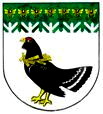 от 17 января 2023 года № 26О проведении Года педагога и наставника в Мари-Турекском муниципальном районеРуководствуясь Указом Президента Российской Федерации от 27 июня 2022 г. №401 «О проведении в Российской Федерации Года педагога и наставника», в целях признания особого статуса педагогических работников, в том числе осуществляющих наставническую деятельность, администрация Мари-Турекского муниципального района Республики Марий Эл п о с т а н о в л я е т:1. Провести в 2023 году в Мари-Турекском муниципальном районе  Год педагога и наставника.2. Создать организационный комитет по подготовке и проведению в Мари-Турекском муниципальном районе Года педагога и наставника  (далее – оргкомитет) и утвердить прилагаемый состав.3. Утвердить прилагаемый план мероприятий по проведению в Мари-Турекском муниципальном районе Года педагога и наставника. 4. Настоящее постановление разместить на официальном сайте Мари-Турекского муниципального района в информационно-телекоммуникационной сети «Интернет».5. Контроль за исполнением настоящего постановления возложить на заместителя главы администрации Мари-Турекского муниципального района Пехпатрову Г.Н.СОСТАВорганизационного комитета по подготовке и проведению в Мари-Турекском муниципальном районе Года педагога и наставникаПлан мероприятий по проведению Года педагога и наставника в Мари-Турекском муниципальном районе в 2023 году_____________________МАРИЙ ЭЛ РЕСПУБЛИКЫНМАРИЙ ТУРЕК МУНИЦИПАЛЬНЫЙ РАЙОНЫНАДМИНИСТРАЦИЙЖЕАДМИНИСТРАЦИЯМАРИ-ТУРЕКСКОГО МУНИЦИПАЛЬНОГО РАЙОНАРЕСПУБЛИКИ МАРИЙ ЭЛАДМИНИСТРАЦИЯМАРИ-ТУРЕКСКОГО МУНИЦИПАЛЬНОГО РАЙОНАРЕСПУБЛИКИ МАРИЙ ЭЛПУНЧАЛПОСТАНОВЛЕНИЕПОСТАНОВЛЕНИЕГлава администрацииМари-Турекскогомуниципального района                          С.Ю. РешетовУтвержденпостановлением администрации Мари-Турекскогомуниципального района  от 17 января 2023 г. №26Пехпатрова Г.Н.-заместитель главы администрации Мари-Турекского муниципального района, председатель оргкомитета;Курбатова О. А.-руководитель МУ «Отдел образования и по делам молодежи администрации Мари-Турекского муниципального района»;Кузьминых Н. В.-руководитель отдела культуры, физической культуры и спорта администрации Мари-Турекского муниципального района; Нигматуллина А. А-руководитель финансового управления администрации Мари-Турекского муниципального района;Ямбарцева Н. И.-руководитель архивного отдела администрации Мари-Турекского муниципального района;Меркушева Л. П.- главный редактор МАУ «Редакция газеты «Знамя» (по согласованию);Фаттахова Г.А.-руководитель отдела методического и информационно-аналитического обеспечения МУ «Отдел образования и по делам молодежи администрации Мари-Турекского муниципального района»;Бутакова С.Ю-председатель райкома профсоюза работников образования Мари-Турекского муниципального района (по согласованию).Утвержденпостановлением администрацииМари-Турекскогомуниципального района от 17 января 2023 г. №26№п/пНаименование мероприятияСрокиОтветственныеОрганизационные мероприятия по подготовке и проведению Года педагога и наставникаОрганизационные мероприятия по подготовке и проведению Года педагога и наставникаОрганизационные мероприятия по подготовке и проведению Года педагога и наставникаОрганизационные мероприятия по подготовке и проведению Года педагога и наставника1.1.Формирование оргкомитета по проведению Года педагога и наставникаянварьАдминистрация Мари-Турекского муниципального района 1.2.Заседание оргкомитета по проведению Года педагога и наставникав течение годаАдминистрация Мари-Турекского муниципального района1.3.Организация и разработка плана мероприятий по проведению Года педагога и наставникаянварьАдминистрация Мари-Турекского муниципального района1.4.Торжественное открытие Года педагога и наставникафевральАдминистрация и отдел образования и по делам молодежи Мари-Турекского муниципального района1.5.Встреча с ветеранами педагогического труда «Встреча поколений»октябрьОтдел образования и по делам молодежи Мари-Турекского муниципального районаМероприятия, направленные на развитие профессиональных педагогических сообществаМероприятия, направленные на развитие профессиональных педагогических сообществаМероприятия, направленные на развитие профессиональных педагогических сообществаМероприятия, направленные на развитие профессиональных педагогических сообщества2.1.Проведение муниципального этапа конкурсов профессионального мастерства «Учитель года», «Воспитатель года», «Лучший учитель марийского языка»февральОтдел образования и по делам молодежи Мари-Турекского муниципального района;Мари-Турекский райком профсоюза работников народного образования и науки РФ2.2.Организация и проведение муниципального конкурса «Педагогический дуэт»февральОтдел образования и по делам молодежи Мари-Турекского муниципального района;Мари-Турекский райком профсоюза работников народного образования и науки РФ2.3.Участие в республиканском этапе конкурсов профессионального мастерства «Учитель года», «Воспитатель года», «Лучший учитель марийского языка»апрельОтдел образования и по делам молодежи Мари-Турекского муниципального района2.4.Организация и проведение муниципального конкурса административных команд «Стратегия успеха»апрельОтдел образования и по делам молодежи Мари-Турекского муниципального района;Мари-Турекский райком профсоюза работников народного образования и науки РФ2.5.Проведение торжественной церемонии, посвященной Международному Дню учителя. Муниципальный творческий конкурс «Виват, таланты!»октябрьОтдел образования и по делам молодежи Мари-Турекского муниципального района2.6. Проведение муниципального этапа конкурса«Педагогический дебют»октябрьОтдел образования и по делам молодежи Мари-Турекского муниципального района2.7.Участие в республиканском этапе конкурса «Педагогический дебют»ноябрьОтдел образования и по делам молодежи Мари-Турекского муниципального районаМероприятия по организации общественно-профессионального обсуждения вопросовпрофессионального развития педагоговМероприятия по организации общественно-профессионального обсуждения вопросовпрофессионального развития педагоговМероприятия по организации общественно-профессионального обсуждения вопросовпрофессионального развития педагоговМероприятия по организации общественно-профессионального обсуждения вопросовпрофессионального развития педагогов3.1.Проведение муниципальной просветительской конференции «Легенды в истории Мари-Турекского района»февральОтдел образования и по делам молодежи Мари-Турекского муниципального района3.2.Проведение муниципального семинара «Мастер-класс как современная форма повышения квалификации»апрельОтдел образования и по делам молодежи Мари-Турекского муниципального района3.3.Проведение семинаров по вопросам развития педагогического мастерствав течение годаОтдел образования и по делам молодежи Мари-Турекского муниципального района3.4.Организация и проведение августовской научно-практической конференцииавгустОтдел образования и по делам молодежи Мари-Турекского муниципального района3.5.Проведение муниципальной научно-практической конференции «Модели и успешные практики наставничества: опыт образовательных организаций»  ноябрьОтдел образования и по делам молодежи Мари-Турекского муниципального района3.6.Подведение итогов Года педагога и наставника в Мари-Турекском муниципальном районедекабрьОтдел образования и по делам молодежи Мари-Турекского муниципального района4. Мероприятия по формированию позитивного образа педагога посредством финансово-экономического стимулирования4. Мероприятия по формированию позитивного образа педагога посредством финансово-экономического стимулирования4. Мероприятия по формированию позитивного образа педагога посредством финансово-экономического стимулирования4. Мероприятия по формированию позитивного образа педагога посредством финансово-экономического стимулирования4.1.Обеспечение выплаты доплат педагогам, осуществляющих наставническую деятельностьв течение годаОтдел образования и по делам молодежи Мари-Турекского муниципального района5. Мероприятия по формированию позитивного образа педагога и наставника средствами культуры и искусства5. Мероприятия по формированию позитивного образа педагога и наставника средствами культуры и искусства5. Мероприятия по формированию позитивного образа педагога и наставника средствами культуры и искусства5. Мероприятия по формированию позитивного образа педагога и наставника средствами культуры и искусства5.1.Проведение на базе образовательных организаций книжных выставок, посвященных образу педагога в литературев течение годаОтдел образования и по делам молодежи Мари-Турекского муниципального района5.2.Муниципальный этап республиканского творческого конкурса видеороликов обучающихся «Роль учителя (педагога-наставника) в моей жизни» февральОтдел образования и по делам молодежи Мари-Турекского муниципального района5.3.Организация выставки авторских разработок «Опыт наставничества», раскрывающих задачи и условия профессиональной деятельности педагога-наставникаавгустОтдел образования и по делам молодежи Мари-Турекского муниципального района5.4.Проведение муниципального конкурса сочинений «Учительница первая моя»октябрьОтдел образования и по делам молодежи Мари-Турекского муниципального района5.5.Муниципальная акция среди выпускников и обучающихся школ, организации дополнительного образования «Слагается учительское счастье из наших ученических работ»октябрьОтдел образования и по делам молодежи Мари-Турекского муниципального района6. Мероприятия по формированию позитивного образа педагога и наставника с помощью средств массовой информации6. Мероприятия по формированию позитивного образа педагога и наставника с помощью средств массовой информации6. Мероприятия по формированию позитивного образа педагога и наставника с помощью средств массовой информации6. Мероприятия по формированию позитивного образа педагога и наставника с помощью средств массовой информации6.1.Проведение конкурса публикаций и репортажей, содействующих формированию позитивного образа педагога и наставника, размещенных в Мари-Турекской районной газете «Знамя» «Очерк об учителе»в течение годаОтдел образования и по делам молодежи Мари-Турекского муниципального района;Редакция районной газеты «Знамя»;Мари-Турекский райком профсоюза работников народного образования и науки РФ6.2.Участие педагогов и наставников в работе педагогических сообществ в сети Интернетв течение годаОтдел образования и по делам молодежи Мари-Турекского муниципального района6.3.Организация фотовыставки «Школа в лицах», посвященная Году педагога и наставникав течение годаОтдел образования и по делам молодежи Мари-Турекского муниципального района;Мари-Турекский райком профсоюза работников народного образования и науки РФ